Publicado en Barcelona el 27/12/2017 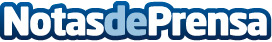 Impulsa Comunicación Activa presenta su nueva imagenImpulsa Comunicación Activa, la agencia de publicidad de servicios plenos perteneciente al Grupo ALTA COMUNICACIÓN, presenta su nueva imagen visual, un cambio que representa un paso adelante en su modelo de negocio y que responde a la evolución de la empresa que, en un breve periodo de tiempo, ha alcanzado la madurez suficiente para asumir grandes retos. Datos de contacto:Pere TerésNota de prensa publicada en: https://www.notasdeprensa.es/impulsa-comunicacion-activa-presenta-su-nueva Categorias: Nacional Marketing Juegos Cataluña E-Commerce http://www.notasdeprensa.es